Noës A louer Appartement 3,5 pièces dans l’immeuble Florida BRefait à neuf en 2021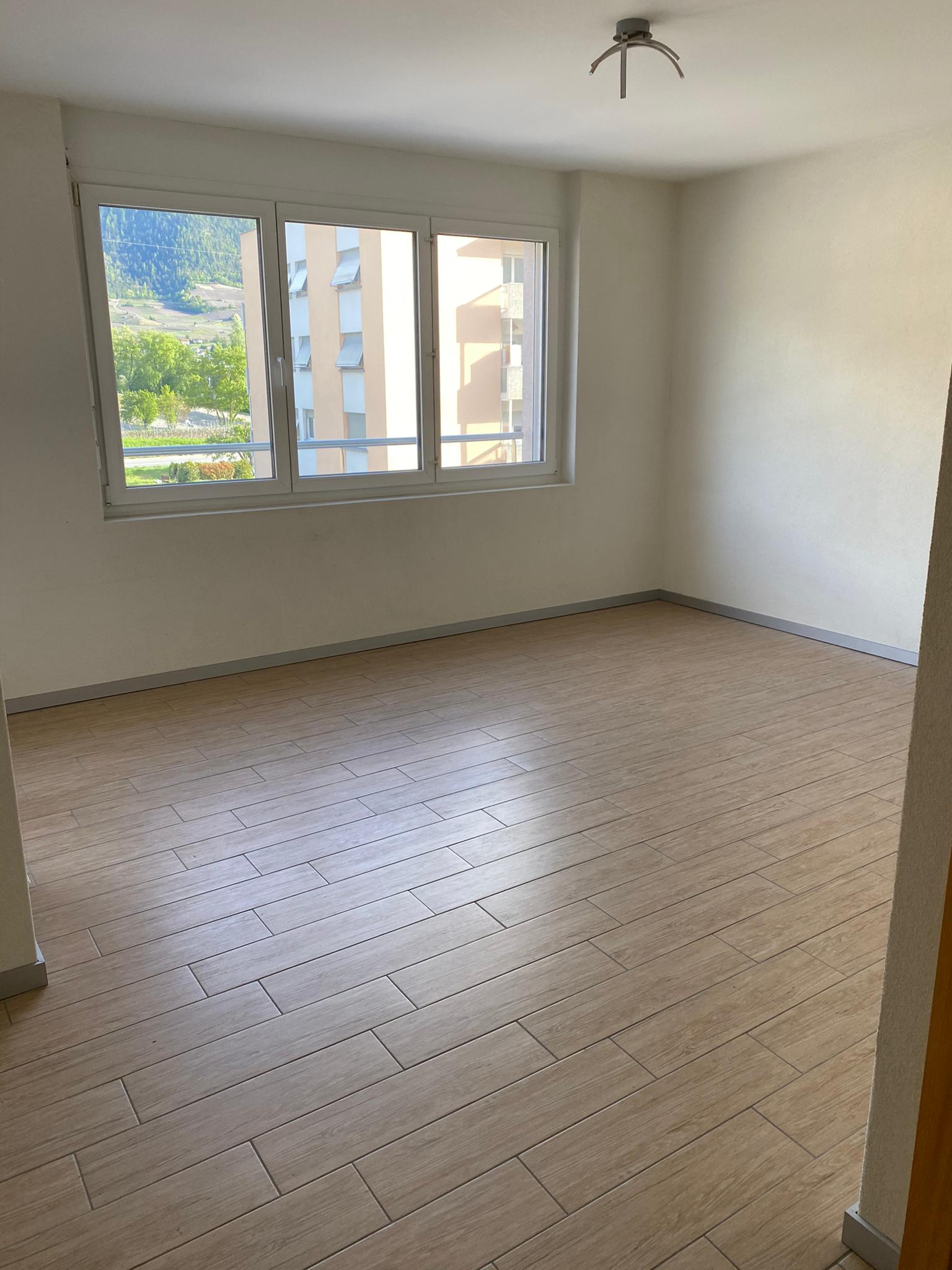 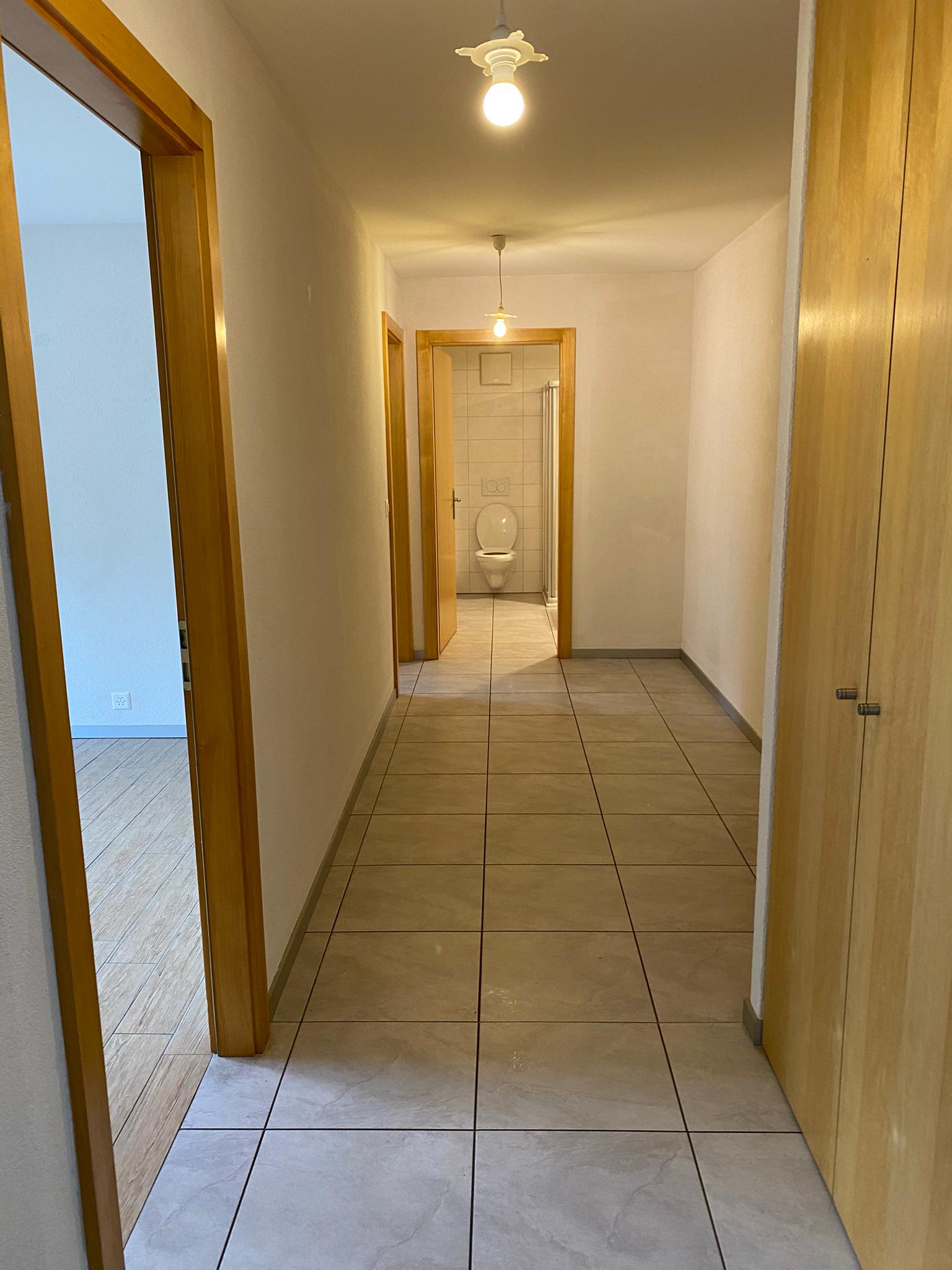 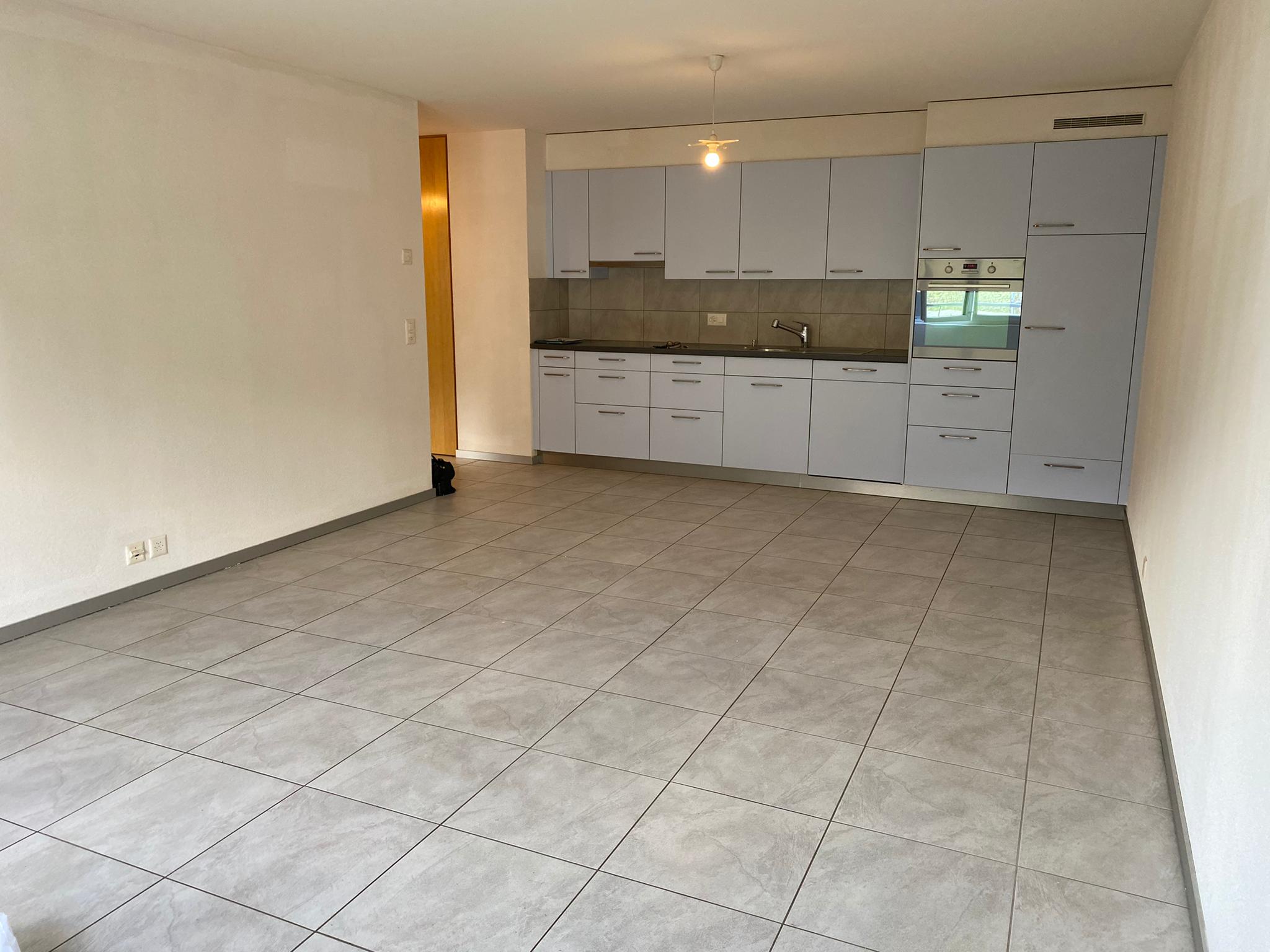 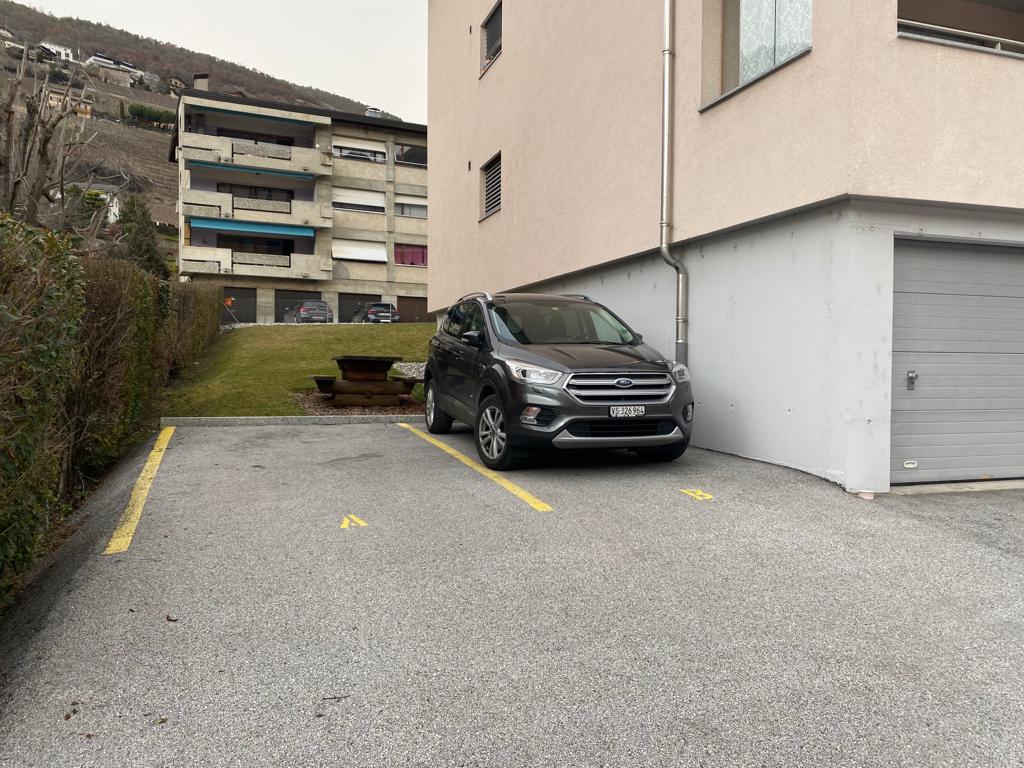 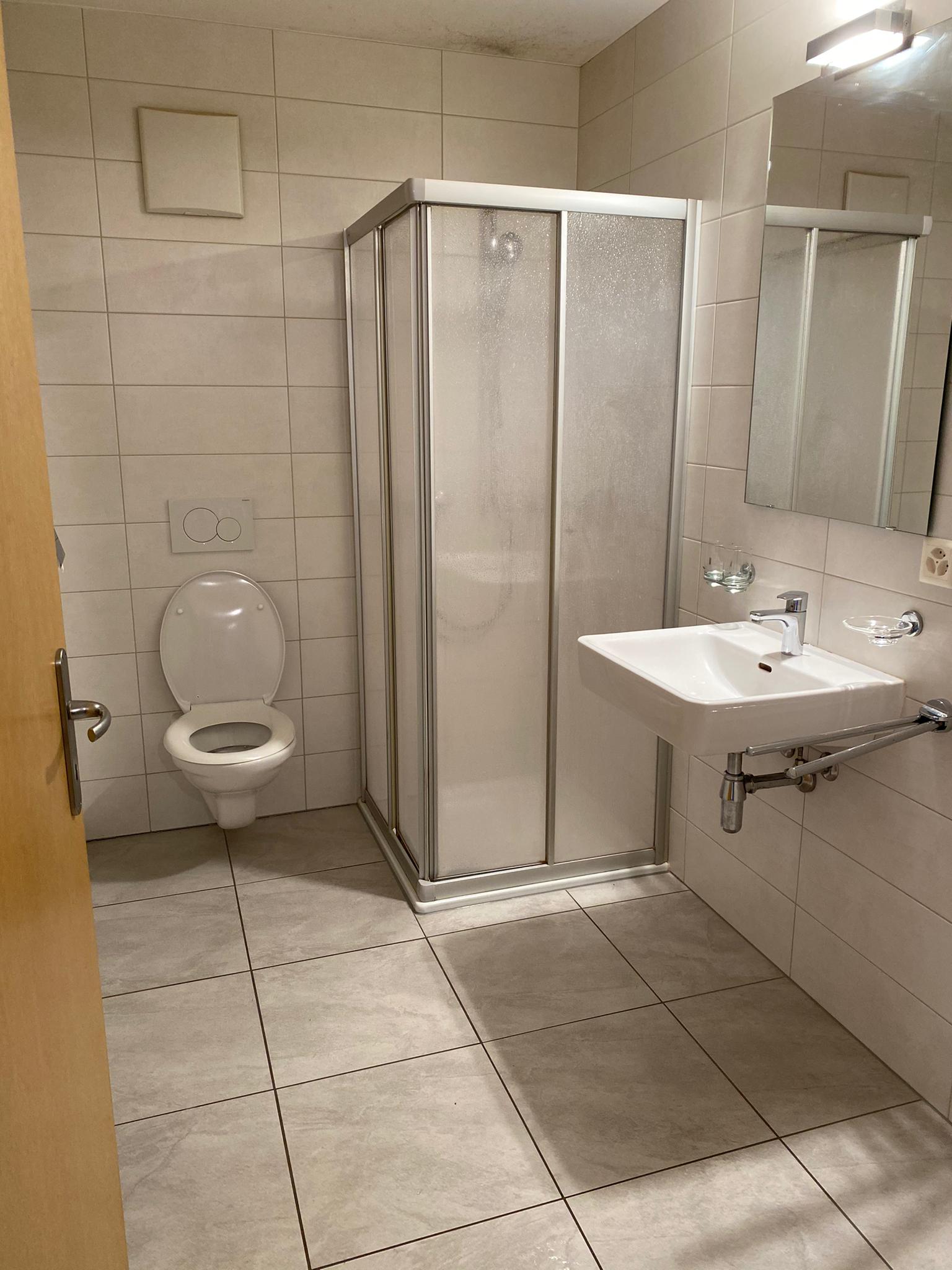 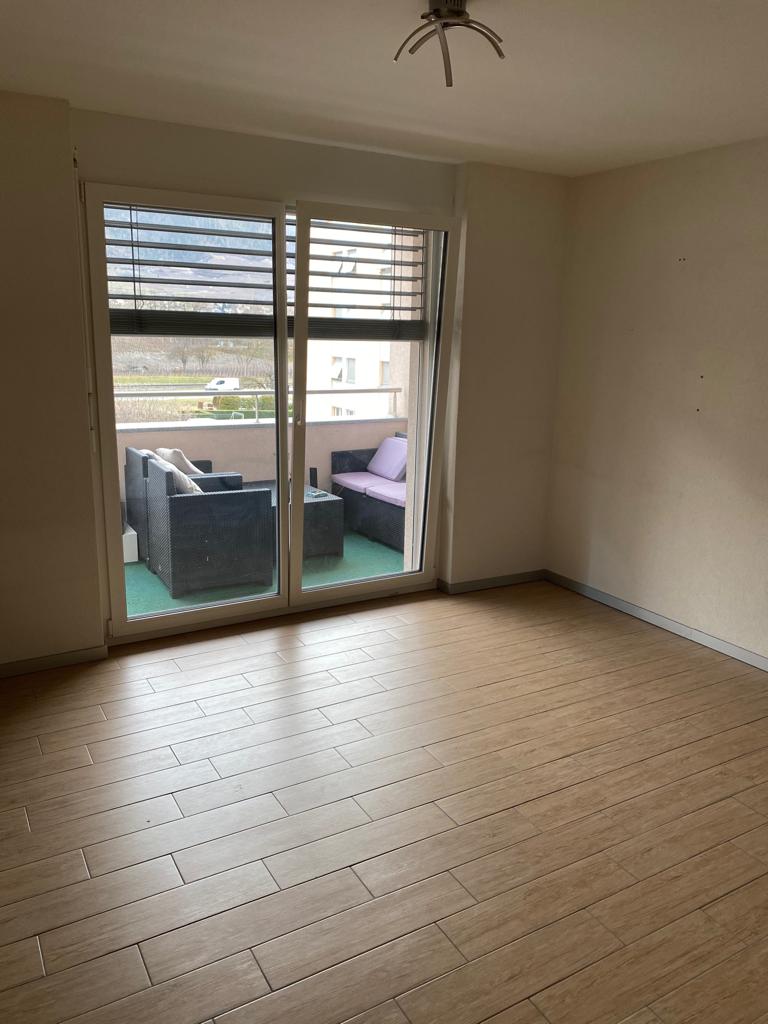 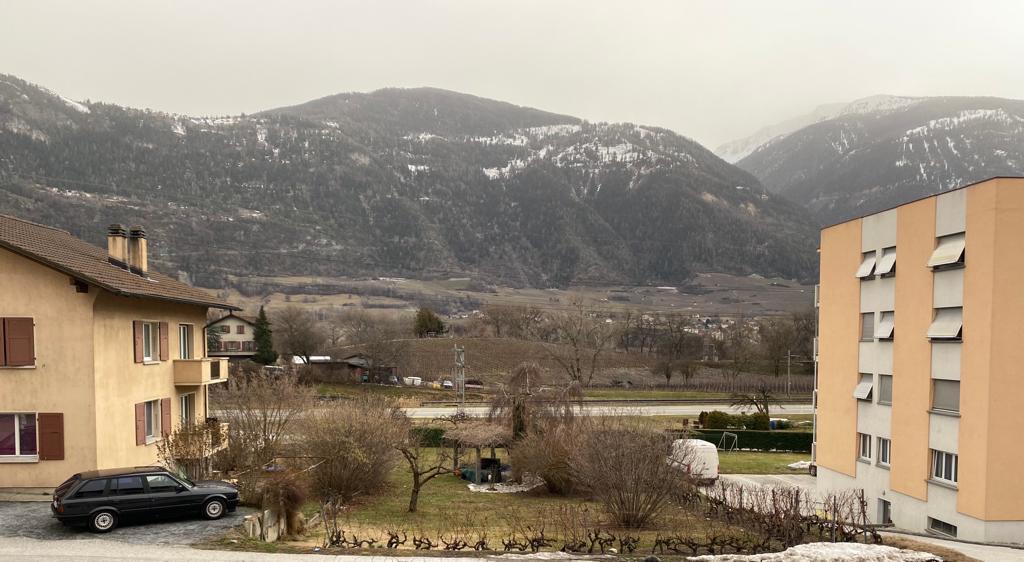 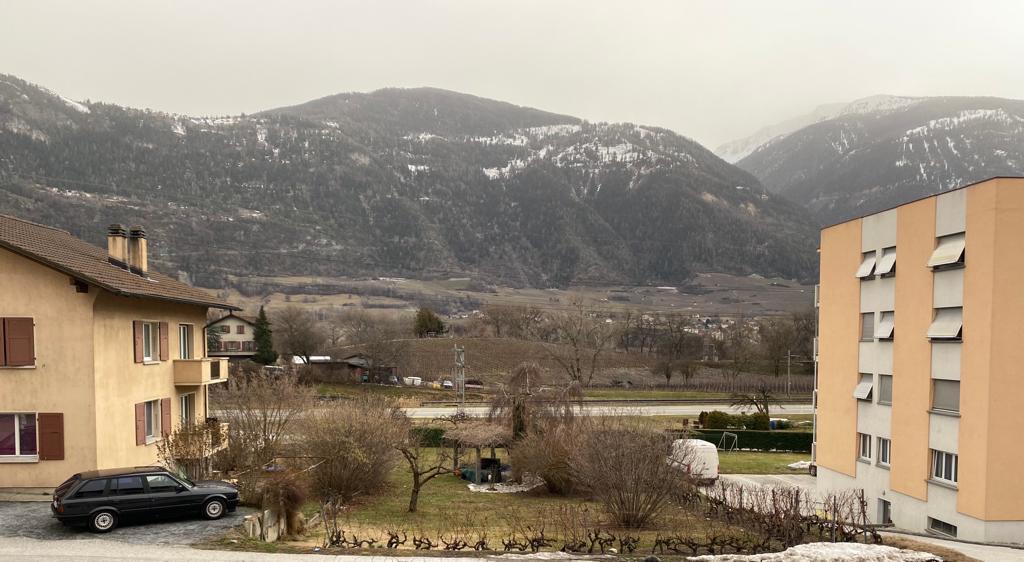 